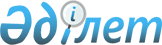 О внесении изменений и дополнений в решение № 102 XI-й сессии Маслихата города Алматы III созыва от 27 декабря 2004 года "О бюджете города Алматы на 2005 год"
					
			Утративший силу
			
			
		
					Решение XIV сессии Маслихата города Алматы III созыва N 132 от 24 марта 2005 года. Зарегистрировано Департаментом юстиции города Алматы 6 апреля 2005 года за N 646. Утратило силу в связи с истечением срока действия - письмо Маслихата города Алматы от 31 мая 2006 года N 510.



     В соответствии со статьей 7 
 Закона 
 Республики Казахстан «О местном государственном управлении в Республики Казахстан» от 23 января 2001 года Маслихат города Алматы III-го созыва 

РЕШИЛ

:

     Внести в 
 решение 
 XI сессии Маслихата города Алматы III созыва от 27 декабря 2004 года "О бюджете города Алматы на 2005 год"»следующие изменения и дополнения:



     1. Пункт 1 изложить в следующей редакции

:




     1.

 

Утвердить бюджет города Алматы на 2005 год согласно приложения  в следующих объемах:



     1) доходы - 79409176 тыс.тенге, в том числе по:



     налоговым поступлениям - 71302858 тыс.тенге;



     неналоговым поступлениям - 1350524 тыс.тенге;



     поступлениям от продажи основного капитала - 6755794 тыс.тенге;



     2) поступления официальных трансфертов из республиканского бюджета - 12672869 тыс. тенге;



     3) погашением бюджетных кредитов - 1501784 тыс. тенге;



     4) поступлениям от продажи финансовых активов - 265000 тыс.тенге;



     5) поступления займов - 6194900 тыс. тенге;



     6) затраты - 104403084 тыс. тенге; 



     7) бюджетные кредиты - 100000 тыс. тенге;



     8) дефицит - 4459355 тыс. тенге;



     9) финансирование дефицита бюджета - 4459355 тыс. тенге, в том числе:



     погашение займов - 804677 тыс.тенге;



     свободные остатки бюджетных средств на начало финансового года - 5264032 тыс. тенге».



     2. В пункте 6 цифру 984060»заменить цифрой 989732.



     3. В пункте 7 цифру 872955»заменить цифрой 878216.



     4. В пункте 9 цифру 11597075»заменить цифрой 11598049.



     5. В пункте 10 цифру 11921860»заменить цифрой 11912733.



     6. В пункте 12 цифру 13745788»заменить цифрой 13635370.



     7. В пункте 13 цифру 2138962»заменить цифрой 2162313.



     8. В пункте 15 цифру 489238»заменить цифрой 494566.



     9. В пункте 16 цифру 291054»заменить цифрой 301285.



     10. В пункте 17 цифру 10580967»заменить цифрой 10643930.



     11. Пункт 18  изложить в следующей редакции: 



     18. Утвердить ассигнования на прочие расходы в сумме 534336 тыс.тенге, в том числе резервный фонд Акима города в сумме 494410 тыс.тенге.



     12. Приложения NN 1, 2, 3 изложить в новой редакции.

    

Председатель XIV-й сессии




     Маслихата г.Алматы




     III-го созыва                       А.Кузнецов



     Секретарь




     Маслихата г.Алматы




    

III-го созыва                       Т. Мукашев





 



Приложение № 1          



к решению XIV сессии Маслихата  



города Алматы III созыва     



от 24 марта 2005 года       



"О внесении изменений и      



дополнений в решение № 102   



XI сессии Маслихата города   



Алматы III созыва от 27.12.2004 года



"О бюджете города Алматы на 2005 год"


    



Уточненный бюджет города Алматы на 2005 год




     Председатель XIV-й сессии




     Маслихата г. Алматы III созыва                    А.Кузнецов



     Секретарь Маслихата




     г.Алматы III созыва                               Т.Мукашев





 



Приложение № 2          



к решению XIV сессии Маслихата  



города Алматы III созыва     



от 24 марта 2005 года       



"О внесении изменений и      



дополнений в решение № 102   



XI сессии Маслихата города   



Алматы III созыва от 27.12.2004 года



"О бюджете города Алматы на 2005 год"



Перечень текущих бюджетных программ местного бюджета на 2005 год



    

Председатель XIV




     сессии Маслихата




     г. Алматы III созыва                  А.Кузнецов



     Секретарь Маслихата




     г. Алматы III созыва                  Т.Мукашев





 



Приложение № 3          



к решению XIV сессии Маслихата  



города Алматы III созыва     



от 24 марта 2005 года       



"О внесении изменений и      



дополнений в решение № 102   



XI сессии Маслихата города   



Алматы III созыва от 27.12.2004 года



"О бюджете города Алматы на 2005 год"



Перечень бюджетных программ развития  местного бюджета на 2005 год




     Председатель XIV




     сессии Маслихата




     г. Алматы III созыва                  А.Кузнецов



     Секретарь Маслихата




     г. Алматы III созыва                  Т.Мукашев 


					© 2012. РГП на ПХВ «Институт законодательства и правовой информации Республики Казахстан» Министерства юстиции Республики Казахстан
				
Категория                                    тыс.тенге



 Класс                  Наименование



     Подкласс



         Специфика

Категория                                    тыс.тенге



 Класс                  Наименование



     Подкласс



         Специфика

Категория                                    тыс.тенге



 Класс                  Наименование



     Подкласс



         Специфика

Категория                                    тыс.тенге



 Класс                  Наименование



     Подкласс



         Специфика

Категория                                    тыс.тенге



 Класс                  Наименование



     Подкласс



         Специфика

Категория                                    тыс.тенге



 Класс                  Наименование



     Подкласс



         Специфика

1

2

3

4

5

6


I. Доходы



79409176



1



Налоговые поступления



71302858


01


Подоходный налог на доходы



25668820


2



Индивидуальный подоходный налог



25668820

01

Индивидуальный подоходный налог с доходов, облагаемых у источника выплаты

23500860

02

Индивидуальный подоходный налог с доходов, не облагаемых у источника выплаты

1207960

03

Индивидуальный подоходный налог с физических лиц, осуществляющих деятельность по разовым талонам

960000

03


Социальный налог



33825515


1

Социальный налог

33825515

01

Социальный налог

33825515

04


Налоги на собственность



7083303


1



Налоги на имущество




4519153


01

Налог на имущество юридических лиц и индивидуальных  предпринимателей

4129153

02

Налог на имущество физических лиц

390000

3



Земельный налог




941670


01

Земельный налог с физических лиц  на земли сельскохозяйственного назначения

170

02

Земельный налог с физических лиц  на земли населенных пунктов

35800

07

Земельный налог с юридических лиц и индивидуальных предпринимателей, частных нотариусов и адвокатов  на земли сельскохозяйственного назначения

20

08

Земельный налог с юридических лиц, индивидуальных предпринимателей, частных нотариусов и адвокатов на земли населенных пунктов

905680

4



Налог на транспортные средства




1622000


01

Налог на транспортные средства с юридических лиц

451120

02

Налог на транспортные средства с физических лиц

1170880

5



Единый земельный налог



480

01

Единый земельный налог

480

05


Внутренние налоги на товары, работы и услуги



4278060


2



Акцизы




1500640


02

Водка, произведенная на территории Республики Казахстан

180000

03

Крепкие ликеро-водочные изделия и прочие крепкоалкогольные напитки, произведенные на территории Республики Казахстан

1700

04

Вина, произведенные на территории Республики Казахстан

38000

05

Коньяки, произведенные на территории Республики Казахстан

61000

06

Шампанские вина, произведенные на территории Республики Казахстан

32000

07

Пиво, произведенное на территории Республики Казахстан

683940

37

Прочие слабоалкогольные напитки с объемной долей этилового спирта до 12 процентов, произведенные на территории Республики Казахстан

30000

23

Игорный бизнес

158000

24

Организация и проведение лотерей

90000

96

Бензин (за исключением авиационного) реализуемый юридическими и физическими лицами в розницу, а также используемый на собственные производственные нужды

195000

97

Дизельное топливо, реализуемое юридическими и физическими лицами в розницу, а также используемое на собственные производственные нужды

31000

3



Поступления за использование природных и других ресурсов




1559445


03

Плата за пользование водными ресурсами поверхностных источников

4120

14

Плата за использование особо охраняемых природных территорий местного значения

9000

15

Плата за пользование земельными участками

980350

16

Плата за загрязнение окружающей среды

565975

4



Сборы за ведение предпринимательской и профессиональной деятельности




1217975


01

Сбор за государственную регистрацию  индивидуальных предпринимателей

44070

02

Лицензионный сбор за право занятия отдельными видами деятельности

124630

03

Сбор за государственную регистрацию юридических лиц

100100

04

Сбор с аукционов

67850

05

Сбор за государственную регистрацию залога движимого имущества

9300

14

Сбор за государственную регистрацию механических транспортных средств и прицепов

28535

18

Сбор за государственную регистрацию прав на недвижимое имущество и сделок с ним

88800

20

Плата за размещение наружной (визуальной) рекламы в полосе отвода автомобильных дорог общего пользования местного значения и в населенных пунктах

754690

07


Прочие налоги



1460


1



Прочие налоги



1460

10

Прочие налоговые поступления в местный бюджет

1460


08



Обязательные платежи, взимаемые за совершение юридически значимых действий  и(или)  выдачу документов уполномоченными на то государственными органами или должностными лицами



445700



1



Государственная пошлина



445700


02

Государственная пошлина, взимаемая с подаваемых в суд исковых заявлений, с заявлений (жалоб) по делам особого производства,  с апелляционных жалоб, частных жалоб на определение суда по вопросу  о выдаче дубликата исполнительного листа, с заявлений о  вынес

345000

04

Государственная пошлина, взимаемая за регистрацию акта гражданского состояния, выдачу гражданам  повторных свидетельств о регистрации акта гражданского состояния, а также свидетельств в связи с изменением, дополнением, исправлением и восстановлением записи актов о рождении, браке, о расторжении

15800

05

Государственная пошлина, взимаемая за оформление документов на право выезда за границу и приглашение в Республику Казахстан лиц из других государств,  а также за внесение изменений в эти документы

4300

06

Государственная пошлина, взимаемая за выдачу визы к паспортам иностранцев или заменяющим их документам на право выезда из Республики Казахстан и въезда в Республику Казахстан

57000

07

Государственная пошлина, взимаемая за оформление документов о приобретении гражданства Республики Казахстан, восстановлении в гражданстве Республики Казахстан и прекращении гражданства Республики Казахстан

820

08

Государственная пошлина за регистрацию места жительства

15800

09

Государственная пошлина, взимаемая за выдачу разрешений на право охоты

330

10

Государственная пошлина, взимаемая за регистрацию и перерегистрацию каждой единицы гражданского оружия  (за исключением холодного охотничьего, сигнального, огнестрельного бесствольного, механических распылителей, аэрозольных и других устройств, снаряженного слезоточивыми и раздражающими веществами, пневматического оружия с дульной энергией не более 7,5 Дж и калибра до 4,5мм) 

2650

12

Государственная пошлина за выдачу разрешений на хранение или хранение и ношение, транспортировку, ввоз на территорию Республики Казахстан и вывоз из Республики Казахстан оружия и патронов к нему

4000

2


Неналоговые поступления



1350524



2


01


Доходы от государственной собственности



859864


2

1

Поступления части чистого дохода государственных предприятий

41435

02

Поступления части чистого дохода коммунальных государственных предприятий

41435

3


Дивиденды на государственные пакеты акций, находящиеся в государственной собственности


39130

2

Дивиденды на государственные пакеты акций, находящиеся в коммунальной собственности

39130

5


Доходы от аренды имущества, находящегося в  государственной собственности



485370


04

Доходы от аренды имущества, находящегося в  коммунальной собственности

485370

7


Вознаграждения (интересы) по кредитам, выданным из государственного бюджета



253969


06

Вознаграждения (интересы) по бюджетным кредитам, выданным из местного бюджета банкам-заемщикам

1470

11

Вознаграждения (интересы) по бюджетным кредитам, выданным из местного бюджета до 2005 года юридическим лицам

252499

9


Прочие доходы от государственной собственности



39960


02

Плата за продажу права аренды земельных участков

39880

07

Поступления от реализации бесхозяйного имущества, имущества, безвозмездно перешедшего в установленном порядке в коммунальную собственность, безнадзорных животных, находок, а также имущества, перешедшего по праву наследования к государству

80

02


Поступления от реализации товаров (работ, услуг) государственными учреждениями, финансируемыми из государственного бюджета



2800


1


Поступления от реализации товаров (работ,услуг) государственными учреждениями, финансируемыми из государственного бюджета


2800

02

Поступления от реализации услуг, предоставляемых государственными учреждениями, финансируемыми из местного бюджета

2800

03


Поступление денег от проведения государственных закупок, организуемых государственными учреждениями, финансируемыми из государственного бюджета



20380


1

Поступление денег от проведения государственных закупок, организуемых государственными учреждениями, финансируемыми  из государственного бюджета

20380

02

Поступления денег от проведения госзакупок, организуемых государственными учреждениями, финансируемыми из местного бюджета

20380

04


Штрафы, пени, санкции, взыскания, налагаемые государственными учреждениями, финансируемыми из государственного бюджета, а также содержащимися и финансируемыми из бюджета (сметы расходов) Национального Банка Республики Казахстан



387610


1


Штрафы, пени, санкции, взыскания, налагаемые государственными учреждениями, финансируемыми из государственного бюджета, а также содержащимися и финансируемыми из бюджета (сметы расходов) Национального Банка  Республики Казахстан



387610


04

Штрафы за нарушение законодательства об охране окружающей среды

0

05

Административные штрафы, пени, санкции, взыскания, налагаемые местными государственными органами

386900

12

Поступления удержаний из заработной платы осужденных к исправительным работам

360

14

Прочие  штрафы, пени, санкции, взыскания налагаемые государственными учреждениями, финансируемыми из местного бюджета

350

06


Прочие неналоговые поступления



79870


1



Прочие неналоговые поступления



79870

05

Поступления дебиторской, депонентской задолженности госучреждений, финансирующихся из местного бюджета

420

07

Возврат неиспользованных средств, ранее полученных из местного бюджета

5200

09

Прочие неналоговые поступления в местный бюджет

74250


3



Поступление от  продажи основного капитала



6755794


03


Продажа земли и нематериальных активов



6755794


1


Продажа земли 


6755794

01

Поступления от продажи земельных участков 

6755794

4


II. Поступления официальных трансфертов 



12672869


02

Трансферты из вышестоящих органов государственного управления


12672869


1


Трансферты из республиканского бюджета


12672869

01

Целевые текущие трансферты 

1323453

02

Целевые трансферты на развитие

11349416


5



III. Погашение бюджетных кредитов



1501784


01


Погашение бюджетных кредитов


1501784

1

Погашение бюджетных кредитов, выданных из государственного бюджета

1501784

06

Погашение бюджетных кредитов, выданных из местного бюджета банкам-заемщикам

62000

11

Погашение бюджетных кредитов, выданных из местного бюджета до 2005 года юридическим лицам

1439784


6



IV. Поступление от продажи финансовых активов государства



265000



01




Поступление от продажи финансовых активов государства



265000

1

Поступление от продажи финансовых активов внутри страны

265000


6


01

1

05

Поступления от продажи коммунальных  государственных учреждений и государственных предприятий в виде имущественного комплекса, иного государственного имущества, находящегося в оперативном управлении или хозяйственном введении  коммунальных государственных

265000


7



Поступления займов



6194900


1

Внутренние государственные займы

6194900

2

Договоры займа

6194900

2

Займы, получаемые местным исполнительным органом города республиканского значения

6194900

Функциональная группа



 Функциональная подгруппа                               тыс.тенге



     Администратор бюджетных программ



         Программа                 

Наименование


Функциональная группа



 Функциональная подгруппа                               тыс.тенге



     Администратор бюджетных программ



         Программа                 

Наименование


Функциональная группа



 Функциональная подгруппа                               тыс.тенге



     Администратор бюджетных программ



         Программа                 

Наименование


Функциональная группа



 Функциональная подгруппа                               тыс.тенге



     Администратор бюджетных программ



         Программа                 

Наименование


Функциональная группа



 Функциональная подгруппа                               тыс.тенге



     Администратор бюджетных программ



         Программа                 

Наименование


Функциональная группа



 Функциональная подгруппа                               тыс.тенге



     Администратор бюджетных программ



         Программа                 

Наименование


1

2

3

4

5

6


V.Затраты



104403084



01



Государственные услуги общего характера



989732


1


Представительные, исполнительные и другие органы, выполняющие общие функции  государственного управления



813816


111


Аппарат маслихата города республиканского значения



18316


001


Обеспечение деятельности маслихата города республиканского значения, столицы


18316

121


Аппарат акима города республиканского значения



577474


001


Обеспечение деятельности акима города республиканского значения, столицы


477474

Аппараты местных органов

427650

Повышение квалификации государственных служащих

81

Материально-техническое оснащение государственных органов

49743

002


Создание информационных систем


100000

123


Аппарат акима района в городе



218026


001


Функционирование аппарата акима района в городе, города районного значения, поселка, аула (села), аульного (сельского) округа


218026

2



Финансовая  деятельность




135063


356


Департамент финансов города республиканского значения



135063


001


Обеспечение деятельности Департамента финансов


123150

003


Проведение оценки имущества в целях налогообложения


8913

010


Организация приватизации коммунальной собственности


3000

5



Планирование и статистическая деятельность




40853


357


Департамент экономики и бюджетного планирования города республиканского значения



40853


001


Обеспечение деятельности Департамента экономики и бюджетного планирования


40853


02




Оборона




878216


1



Военные нужды




33200


350


Департамент мобилизационной подготовки и чрезвычайных ситуаций города республиканского значения


33200

003


Мероприятия в рамках исполнения всеобщей воинской обязанности


3200

007


Подготовка территориальной обороны и территориальная оборона


30000

2



Организация работы по чрезвычайным ситуациям




845016


350


Департамент  мобилизационной подготовки и чрезвычайных ситуаций города республиканского значения



845016


001


Обеспечение деятельности Департамента мобилизационной подготовки и чрезвычайных ситуаций


27589

005


Мобилизационная подготовка и мобилизация города республиканского значения, столицы


268819

006


Предупреждение и ликвидация чрезвычайных ситуаций масштаба города республиканского значения


548608


03




Общественный порядок, безопасность, правовая, судебная, уголовно-исполнительная деятельность




2936509


1



Правоохранительная деятельность




2936509


352


Исполнительный орган внутренних дел, финансируемый из бюджета города республиканского значения



2782509


001


Обеспечение деятельности исполнительного органа внутренних дел, финансируемого из бюджета города республиканского значения, столицы


2683657

002


Охрана общественного порядка и обеспечение общественной безопасности на территории города республиканского значения, столицы


98252

003


Поощрение граждан, участвующих в охране общественного порядка


600

368


Департамент  пассажирского транспорта и автомобильных дорог города республиканского значения



154000


007


Эксплуатация оборудования и средств по регулированию дорожного движения в населенных пунктах


154000


04




Образование




11598049


1



Дошкольное воспитание и обучение




1010695


360


Департамент образования города республиканского значения



1010695


018


Детское дошкольное воспитание и обучение


1010695

2



Начальное общее, основное общее, среднее общее образование




7749910


359


Управление физической культуры и спорта города республиканского значения



451218


006


Дополнительное образование для детей и юношества по спорту


451218

360


Департамент образования города республиканского значения



7298692


003


Общеобразовательное обучение


6118891

004


Общеобразовательное обучение по специальным образовательным программам


675650

006


Информатизация системы среднего образования


114684

007


Приобретение и доставка учебников для государственных организаций образования города республиканского значения, столицы


253924

008


Дополнительное образование для детей и юношества


135543

3



Начальное профессиональное образование




529304


360


Департамент образования города республиканского значения



529304


010


Начальное профессиональное образование


529304

4



Среднее профессиональное образование




454920


353


Департамент  здравоохранения города республиканского значения



34467


002


Подготовка специалистов со средним профессиональным образованием


34467

360


Департамент образования города республиканского значения



420453


011


Подготовка специалистов со средним профессиональным образованием


420453

5



Дополнительное профессиональное образование




70869


353


Департамент здравоохранения города республиканского значения



9216


003


Повышение квалификации и переподготовка кадров


9216

360


Департамент образования города республиканского значения



61653


012


Повышение квалификации и переподготовка кадров


61653

9



Прочие услуги в области образования




1782351


360


Департамент образования города республиканского значения



59261


001


Обеспечение деятельности Департамента образования


36225

013


Обследование психического здоровья детей и подростков и оказание психолого-медико-педагогической консультативной помощи населению


23036

373


Департамент строительства города республиканского значения



1723090


005


Развитие объектов образования


1223090

006


Сейсмоусиление объектов образования в городе Алматы


500000


05




Здравоохранение




11912733


1



Больницы широкого профиля




5008385


353


Департамент  здравоохранения города республиканского значения



5008385


004


Оказание стационарной медицинской помощи по направлению специалистов первичной медико-санитарной помощи и организаций здравоохранения


5008385

2



Охрана здоровья населения




1284726


353


Департамент здравоохранения города республиканского значения, столицы



898578


005


Производство крови, ее компонентов и препаратов для местных организаций здравоохранения


112785

006


Охрана материнства и детства


174953

007


Пропаганда здорового образа жизни


7661

008


Обеспечение специализированными продуктами питания и лекарственными средствами населения  по отдельным видам заболеваний


603179

369


Департамент государственного санитарно-эпидемиологического надзора города республиканского значения



386148


001


Обеспечение деятельности Департамента государственного санитарно-эпидемиологического надзора


148382

002


Санитарно-эпидемиологическое благополучие населения


232176

107


Проведение мероприятий за счет резерва местного исполнительного органа на неотложные затраты


5590

3



Специализированная медицинская помощь




1591118


353


Департамент здравоохранения города республиканского значения



1591118


009


Оказание медицинской помощи лицам, страдающим социально значимыми заболеваниями и заболеваниями, представляющими опасность для окружающих


1591118

4



Поликлиники




2210232


353


Департамент здравоохранения города республиканского значения



2210232


010


Оказание первичной медико-санитарной помощи населению


2210232

5



Другие виды медицинской помощи




1064342


353


Департамент здравоохранения города республиканского значения



1064342


011


Оказание скорой и неотложной помощи


1046448

012


Оказание медицинской помощи населению в чрезвычайных ситуациях


17894

9



Прочие услуги в области здравоохранения




753930


353


Департамент  здравоохранения города республиканского значения



31930


001


Обеспечение деятельности Департамента здравоохранения


31930

373


Департамент строительства города республиканского значения



722000


008


Развитие объектов образования


222000

009


Сейсмоусиление объектов образования в городе Алматы


500000


06



Социальная помощь и социальное обеспечение 



2607555


1

Социальное обеспечение 


626672


355


Департамент занятости и социальных программ города республиканского значения



452002


002

Социальное обеспечение престарелых и инвалидов общего типа 

452002

360


Департамент образования города республиканского значения



174670


016


Социальное обеспечение сирот, детей, оставшихся без попечения родителей


174670

2



Социальная помощь




1770166


123


Аппарат акима района в городе



59551


003


Оказание социальной помощи нуждающимся гражданам на дому


59551

355


Департамент  занятости и социальных программ города республиканского значения



1710615


003


Программа занятости


146731

006


Государственная адресная социальная помощь


157168

007


Жилищная помощь


134375

008


Социальная помощь отдельным категориям нуждающихся граждан по решениям местных представительных органов


986768

009


Социальная поддержка инвалидов


118787

017


Обеспечение проезда и выплаты единовременной помощи инвалидам и участникам Великой Отечественной войны


166786

9



Прочие услуги в области социальной помощи и социального обеспечения




210717


355


Департамент  занятости и социальных программ города республиканского значения



210717


001


Обеспечение деятельности Департамента занятости и социальных  программ


139368

013


Оплата услуг по зачислению, выплате и доставке пособий и других социальных выплат


8078

016


Социальная адаптация лиц, не имеющих определенного местожительства


63271


07




Жилищно-коммунальное хозяйство




13635370


1



Жилищное хозяйство




7056152


373


Департамент строительства города республиканского значения



6951302


012


Строительство жилья


6951302

374


Управление жилья города республиканского значения



104850


001


Обеспечение деятельности Управление жилья



8207


005


Изъятие, в том числе путем выкупа, земельных участков для государственных надобностей и связанное с этим отчуждение недвижимого имущества


78643

006


Организация сохранения государственного жилищного фонда


18000

2



Коммунальное хозяйство




4618718


371


Департамент энергетики и коммунального хозяйства города республиканского значения


4618718

001


Обеспечение деятельности Департамента энергетики и коммунального хозяйства


15339

005


Развитие объектов коммунального хозяйства


4512370

006

Функционирование системы водоснабжения и водоотведения

35309

007

Развитие системы водоснабжения

55700

3



Благоустройство населенных пунктов




1960500


123


Аппарат акима района в городе



1710500


008


Освещение улиц населенных пунктов


661675

009


Обеспечение санитарии населенных пунктов


738275

010


Содержание мест захоронений и погребение безродных


13467

011


Благоустройство и озеленение населенных пунктов


297083

373


Департамент строительства города республиканского значения



250000


013


Развитие объектов благоустройства


250000


08




Культура, спорт, туризм и информационное пространство




2162313


1



Деятельность в области культуры




1113899


361


Департамент культуры города республиканского значения



1058335


001


Обеспечение деятельности Департамента культуры


15099

003


Поддержка культурно-досуговой работы


794993

004


Увековечение памяти деятелей государства


4500

005


Обеспечение сохранности историко-культурного наследия и доступа к ним


85881

007


Поддержка театрального и музыкального искусства


46818

008


Обеспечение функционирования зоопарков и дендропарков


111044

373


Департамент  строительства города республиканского значения



55564


014


Развитие объектов культуры


55564

2



Спорт




460385


359


Управление физической культуры и спорта города республиканского значения



460385


001


Обеспечение деятельности Управления  физической культуры и спорта


10325

003


Проведение спортивных соревнований на уровне города республиканского значения, столицы


7617

004


Подготовка и участие членов  сборных команд города республиканского значения, столицы по различным видам спорта на республиканских и международных спортивных соревнованиях


442443

3



Информационное пространство




400749


358


Управление архивов и документации города республиканского значения



73444


001


Обеспечение деятельности Управления архивов и документации


7912

002


Обеспечение сохранности архивного фонда


65532

361


Департамент культуры города республиканского значения



77583


009


Обеспечение функционирования городских библиотек


77583

362


Департамент  внутренней политики города республиканского значения



238008


002


Проведение государственной информационной политики через средства массовой информации


238008

363


Управление по развитию языков города республиканского значения



11714


001


Обеспечение деятельности Управления по развитию языков


8914

002


Развитие государственного языка и других языков народов Казахстана


2800

4



Туризм




10000


364


Департамент предпринимательства и промышленности города республиканского значения



10000


005


Регулирование туристской деятельности


10000

9



Прочие услуги по организации культуры, спорта, туризма  и информационного пространства




177280


362


Департамент внутренней политики города республиканского значения



177280


001


Обеспечение деятельности Департамента  внутренней политики


124580

003


Реализация региональных программ в сфере молодежной политики


52700


09




Топливно-энергетический комплекс и недропользование




151000


9



Прочие услуги в области топливно-энергетического комплекса и недропользования




151000


371


Департамент энергетики и коммунального хозяйства города республиканского значения


151000

012


Развитие теплоэнергетической системы


151000


10




Сельское, водное, лесное, рыбное хозяйство, особоохраняемые природные территории, охрана окружающей среды и животного мира, земельные отношения




494566


5



Охрана окружающей среды




446253


354


Департамент природных ресурсов и регулирования природопользования города республиканского значения



446253


001


Обеспечение деятельности Департамента  природных ресурсов и регулирования природопользования


13433

004


Проведение мероприятий по охране окружающей среды


408146

006


Содержание и защита особо охраняемых природных территорий


24674

6



Земельные отношения




48313


351


Управление земельных отношений города республиканского значения



48313


001


Обеспечение деятельности Управления земельных отношений


18313

004


Организация работ по зонированию земель


30000


11




Промышленность, архитектурная, градостроительная и строительная деятельность




301285


2



Архитектурная, градостроительная и строительная деятельность




301285


365


Департамент  архитектуры и градостроительства города республиканского значения



271031


001


Обеспечение деятельности Департамента архитектуры и градостроительства 


31031

002


Разработка генеральных планов застройки населенных пунктов


240000

366


Департамент государственного архитектурно-строительного контроля города республиканского значения



20023


001


Обеспечение деятельности Департамента государственного архитектурно-строительного контроля


20023

373


Департамент строительства города республиканского значения, столицы


10231

001


Обеспечение деятельности Департамента строительства



10231



12




Транспорт и коммуникации




10643930


1



Автомобильный транспорт




2719735


368


Департамент пассажирского транспорта и автомобильных дорог города республиканского значения



2719735


003


Обеспечение функционирования автомобильных дорог


2719735

9



Прочие услуги в сфере транспорта и коммуникаций




7924195


368


Департамент пассажирского транспорта и автомобильных дорог города республиканского значения



7924195


001


Обеспечение деятельности Департамента пассажирского транспорта и автомобильных дорог


17152

002


Развитие транспортной инфраструктуры


6707043

109


Проведение мероприятий за счет резерва Правительства Республики Казахстан на неотложные затраты


1200000


13




Прочие




534336


1



Регулирование экономической деятельности




27970


364


Департамент предпринимательства и промышленности города республиканского значения



27970


001


Обеспечение деятельности Департамента предпринимательства и промышленности


27970

4



Регулирование естественных монополий




11956


370


Департамент регулирования деятельности естественных монополий и защиты конкуренции города республиканского значения



11956


001


Обеспечение деятельности Департамента  регулирования деятельности естественных монополий и защиты конкуренции


11956

9



Прочие




494410


356


Департамент финансов города республиканского значения



494410


013


Резерв местного исполнительного органа города республиканского значения, столицы на неотложные затраты


494410


14




Обслуживание долга




162070


1



Обслуживание долга




162070


356


Департамент  финансов города республиканского значения



162070


005


Обслуживание долга местных исполнительных органов


162070


15




Официальные трансферты




45395420


1



Официальные трансферты




45395420


356


Департамент финансов города республиканского значения



45395420


006

Возврат целевых трансфертов

37453

007


Бюджетные изъятия


45357967


VI.Кредиты



13




Прочие




100000


3



Поддержка предпринимательской деятельности и защита конкуренции




100000


364


Департамент предпринимательства и промышленности города республиканского значения



100000


004


Кредитование для развития малого предпринимательства


100000


VII.Дефицит бюджета


-4459355


VIII. Финансирование дефицита


4459355


16




Погашение займов




804677


1



Погашение займов




804677


356


Департамент финансов города республиканского значения



804677


008


Погашение долга местного исполнительного органа


804677


8



Движение остатков бюджетных средств



5264032


01

Остатки бюджетных средств

5264032

1


Свободные остатки бюджетных средств


5264032

01

Свободные остатки бюджетных средств

5264032

Функциональная группа



  Функциональная подгруппа



      Администратор бюджетных программ



           Программа                        Наименование

Функциональная группа



  Функциональная подгруппа



      Администратор бюджетных программ



           Программа                        Наименование

Функциональная группа



  Функциональная подгруппа



      Администратор бюджетных программ



           Программа                        Наименование

Функциональная группа



  Функциональная подгруппа



      Администратор бюджетных программ



           Программа                        Наименование

Функциональная группа



  Функциональная подгруппа



      Администратор бюджетных программ



           Программа                        Наименование

1

2

3

4

5


01



Государственные услуги общего характера


1


Представительные, исполнительные и другие органы, выполняющие общие функции  государственного управления


111


Аппарат маслихата города республиканского значения, столицы


001


Обеспечение деятельности маслихата города республиканского значения, столицы


121


Аппарат акима города республиканского значения


001


Обеспечение деятельности акима города республиканского значения, столицы


123


Аппарат акима района в городе


001


Функционирование аппарата акима района в городе


2



Финансовая  деятельность



356


Департамент финансов города республиканского значения, столицы


001


Обеспечение деятельности Департамента финансов


003


Проведение оценки имущества в целях налогообложения


004


Организация работы по выдаче разовых талонов и обеспечение полноты сбора сумм от реализации разовых талонов


010


Организация приватизации коммунальной собственности


107


Проведение мероприятий за счет резерва местного исполнительного органа на неотложные затраты


5



Планирование и статистическая деятельность



357


Департамент  экономики и бюджетного планирования города республиканского значения


001


Обеспечение деятельности Департамента экономики и бюджетного планирования



02




Оборона



1



Военные нужды



350


Департамент мобилизационной подготовки и чрезвычайных ситуаций города республиканского значения


003


Мероприятия в рамках исполнения всеобщей воинской обязанности


2



Организация работы по чрезвычайным ситуациям



350


Департамент  мобилизационной подготовки и чрезвычайных ситуаций города республиканского значения


001


Обеспечение деятельности Департамента  мобилизационной подготовки и чрезвычайных ситуаций


005


Мобилизационная подготовка и мобилизация города республиканского значения, столицы


006


Предупреждение и ликвидация чрезвычайных ситуаций масштаба города республиканского значения, столицы



03




Общественный порядок, безопасность, правовая, судебная, уголовно-исполнительная деятельность



1



Правоохранительная деятельность



352


Исполнительный орган внутренних дел, финансируемый из бюджета города республиканского значения


001


Обеспечение деятельности исполнительного органа внутренних дел, финансируемого из бюджета города республиканского значения, столицы


002


Охрана общественного порядка и обеспечение общественной безопасности на территории города республиканского значения, столицы


003


Поощрение граждан, участвующих в охране общественного порядка


368


Департамент пассажирского транспорта и автомобильных дорог города республиканского значения


007


Эксплуатация оборудования и средств по регулированию дорожного движения в населенных пунктах



04




Образование



1



Дошкольное воспитание и обучение



360


Департамент  образования города республиканского значения


018


Детское дошкольное воспитание и обучение


2



Начальное общее, основное общее, среднее общее образование



359


Управление физической культуры и спорта города республиканского значения


006


Дополнительное образование для детей и юношества по спорту


360


Департамент образования города республиканского значения


003


Общеобразовательное обучение


004


Общеобразовательное обучение по специальным образовательным программам


005


Общеобразовательное обучение одаренных детей в специализированных организациях образования


006


Информатизация системы среднего образования


007


Приобретение и доставка учебников для государственных организаций образования города республиканского значения, столицы


008


Дополнительное образование для детей и юношества


3



Начальное профессиональное образование



360


Департамент образования города республиканского значения


010


Начальное профессиональное образование


5



Дополнительное профессиональное образование



352


Исполнительный орган внутренних дел, финансируемый из бюджета города республиканского значения, столицы


353


Департамент здравоохранения города республиканского значения


003


Повышение квалификации и переподготовка кадров


360


Департамент образования города республиканского значения


9



Прочие услуги в области образования



360


Департамент образования города республиканского значения


001


Обеспечение деятельности Департамента образования


013


Обследование психического здоровья детей и подростков и оказание психолого-медико-педагогической консультативной помощи населению


014


Реабилитация и социальная адаптация детей и подростков с проблемами в развитии



05




Здравоохранение



1



Больницы широкого профиля



353


Департамент здравоохранения города республиканского значения


004


Оказание стационарной медицинской помощи по направлению специалистов первичной медико-санитарной помощи и организаций здравоохранения


2



Охрана здоровья населения



353


Департамент здравоохранения города республиканского значения


005


Производство крови, ее компонентов и препаратов для местных организаций здравоохранения


006


Охрана материнства и детства


007


Пропаганда здорового образа жизни


008


Обеспечение специализированными продуктами питания и лекарственными средствами населения  по отдельным видам заболеваний


369


Департамент государственного санитарно-эпидемиологического надзора города республиканского значения


001


Обеспечение деятельности Департамента государственного санитарно-эпидемиологического надзора


002


Санитарно-эпидемиологическое благополучие населения


107


Проведение мероприятий за счет резерва местного исполнительного органа на неотложные затраты


3



Специализированная медицинская помощь



353


Департамент здравоохранения города республиканского значения


009


Оказание медицинской помощи лицам, страдающим социально значимыми заболеваниями и заболеваниями, представляющими опасность для окружающих


4



Поликлиники



353


Департамент здравоохранения города республиканского значения


010


Оказание первичной медико-санитарной помощи населению


5



Другие виды медицинской помощи



353


Департамент здравоохранения города республиканского значения


011


Оказание скорой и неотложной помощи


012


Оказание медицинской помощи населению в чрезвычайных ситуациях


9



Прочие услуги в области здравоохранения



353


Департамент здравоохранения города республиканского значения


001


Обеспечение деятельности Департамента здравоохранения


013


Проведение патологоанатомического вскрытия


016


Обеспечение граждан бесплатным или льготным проездом за пределы населенного пункта на лечение



06




Социальная помощь и социальное обеспечение



1



Социальное обеспечение



355


Департамент занятости и социальных программ города республиканского значения


002


Социальное обеспечение престарелых и инвалидов общего типа


360


Департамент образования города республиканского значения


016


Социальное обеспечение сирот, детей, оставшихся без попечения родителей


2



Социальная помощь



123


Аппарат акима района в городе


003


Оказание социальной помощи нуждающимся гражданам на дому


355


Департамент занятости и социальных программ города республиканского значения


003


Программа занятости


006


Государственная адресная социальная помощь


007


Жилищная помощь


008


Социальная помощь отдельным категориям нуждающихся граждан по решениям местных представительных органов


009


Социальная поддержка инвалидов


017


Обеспечение проезда и выплаты единовременной помощи инвалидам и участникам Великой Отечественной войны


9



Прочие услуги в области социальной помощи и социального обеспечения



355


Департамент занятости и социальных программ города республиканского значения


001


Обеспечение деятельности Департамента занятости и социальных  программ


013


Оплата услуг по зачислению, выплате и доставке пособий и других социальных выплат


016


Социальная адаптация лиц, не имеющих определенного местожительства



07




Жилищно-коммунальное хозяйство



1



Жилищное хозяйство



367


Департамент жилищно-коммунального хозяйства города республиканского значения


005


Снос аварийного и ветхого жилья


006


Мероприятия, направленные на поддержание сейсмоустойчивости жилых зданий, расположенных в сейсмоопасных регионах Республики Казахстан


374


Департамент  жилья города республиканского значения


001


Обеспечение деятельности Департамента жилья


005


Изъятие, в том числе путем выкупа, земельных участков для государственных надобностей и связанное с этим отчуждение недвижимого имущества


006


Организация сохранения государственного жилищного фонда


2



Коммунальное хозяйство



367


Департамент жилищно-коммунального хозяйства города республиканского значения


001


Обеспечение деятельности Департамента  жилищно-коммунального хозяйства


011


Функционирование системы водоснабжения и водоотведения


012


Развитие системы водоснабжения


371


Департамент энергетики и коммунального хозяйства города республиканского значения


001


Обеспечение деятельности Департамента энергетики и коммунального хозяйства


3



Благоустройство населенных пунктов



123


Аппарат акима района в городе


008


Освещение улиц населенных пунктов


009


Обеспечение санитарии населенных пунктов


010


Содержание мест захоронений и погребение безродных


011


Благоустройство и озеленение населенных пунктов



08




Культура, спорт, туризм и информационное пространство



1



Деятельность в области культуры



123


Аппарат акима района в городе


006


Материально-техническое обеспечение учреждений культуры


361


Департамент культуры города республиканского значения


001


Обеспечение деятельности Департамента культуры


003


Поддержка культурно-досуговой работы


004


Увековечение памяти деятелей государства


005


Обеспечение сохранности историко-культурного наследия и доступа к ним


007


Поддержка театрального и музыкального искусства


008


Обеспечение функционирования зоопарков и дендропарков


2



Спорт



359


Управление физической культуры и спорта города республиканского значения


001


Обеспечение деятельности Управления физической культуры и спорта


003


Проведение спортивных соревнований на уровне города республиканского значения, столицы


004


Подготовка и участие членов  сборных команд города республиканского значения, столицы по различным видам спорта на республиканских и международных спортивных соревнованиях


3



Информационное пространство



358


Управление архивов и документации города республиканского значения


001


Обеспечение деятельности Управления архивов и документации


002


Обеспечение сохранности архивного фонда


361


Департамент культуры города республиканского значения


009


Обеспечение функционирования городских библиотек


362


Департамент внутренней политики города республиканского значения


002


Проведение государственной информационной политики через средства массовой информации


363


Управление по развитию языков города республиканского значения


001


Обеспечение деятельности Управления по развитию языков


002


Развитие государственного языка и других языков народов Казахстана


4



Туризм



364


Департамент предпринимательства и промышленности города республиканского значения


005


Регулирование туристской деятельности


9



Прочие услуги по организации культуры, спорта, туризма  и информационного пространства



362


Департамент внутренней политики города республиканского значения


001


Обеспечение деятельности Департамента внутренней политики


003


Реализация региональных программ в сфере молодежной политики



10




Сельское, водное, лесное, рыбное хозяйство, особоохраняемые природные территории, охрана окружающей среды и животного мира, земельные отношения



5



Охрана окружающей среды



354


Департамент  природных ресурсов и регулирования природопользования города республиканского значения


001


Обеспечение деятельности Департамента природных ресурсов и регулирования природопользования


004


Проведение мероприятий по охране окружающей среды


006


Содержание и защита особо охраняемых природных территорий


6



Земельные отношения



351


Управление земельных отношений города республиканского значения


001


Обеспечение деятельности Управления земельных отношений


003


Землеустройство, проводимое при установлении границ районов в городе


004


Организация работ по зонированию земель



11




Промышленность, архитектурная, градостроительная и строительная деятельность



2



Архитектурная, градостроительная и строительная деятельность



365


Департамент архитектуры, градостроительства и строительства города республиканского значения


001


Обеспечение деятельности Департамента архитектуры, градостроительства и строительства


002


Разработка генеральных планов застройки населенных пунктов


366


Департамент государственного архитектурно-строительного контроля города республиканского значения


001


Обеспечение деятельности Департамента государственного архитектурно-строительного контроля


373


Департамент строительства города республиканского значения


001


Обеспечение деятельности Департамента строительства



12




Транспорт и коммуникации



1



Автомобильный транспорт



368


Департамент пассажирского транспорта и автомобильных дорог города республиканского значения


003


Обеспечение функционирования автомобильных дорог


9



Прочие услуги в сфере транспорта и коммуникаций



368


Департамент пассажирского транспорта и автомобильных дорог города республиканского значения


001


Обеспечение деятельности Департамента пассажирского транспорта и автомобильных дорог


005


Организация пассажирских перевозок по социально значимым внутренним сообщениям


109


Проведение мероприятий за счет резерва Правительства Республики Казахстан на неотложные затраты



13




Прочие



1



Регулирование экономической деятельности



364


Департамент предпринимательства и промышленности города республиканского значения


001


Обеспечение деятельности Департамента предпринимательства и промышленности


3



Поддержка предпринимательской деятельности и защита конкуренции



364


Департамент предпринимательства и промышленности города республиканского значения


003


Поддержка предпринимательской деятельности


4



Регулирование естественных монополий



370


Департамент  регулирования деятельности естественных монополий и защиты конкуренции города республиканского значения


001


Обеспечение деятельности Департамента регулирования деятельности естественных монополий и защиты конкуренции


9



Прочие



356


Департамент финансов города республиканского значения


013


Резерв местного исполнительного органа города республиканского значения, столицы на неотложные затраты



14




Обслуживание долга



1



Обслуживание долга



356


Департамент  финансов города республиканского значения


005


Обслуживание долга местных исполнительных органов



15




Официальные трансферты



1



Официальные трансферты



356


Департамент  финансов города республиканского значения


006


Возврат целевых трансфертов


007


Бюджетные изъятия



16




Погашение займов



1



Погашение займов



356


Департамент финансов города республиканского значения


008


Погашение долга местного исполнительного органа


Функциональная группа



 Функциональная подгруппа



     Администратор бюджетных программ



         Программа                       

Наименование


Функциональная группа



 Функциональная подгруппа



     Администратор бюджетных программ



         Программа                       

Наименование


Функциональная группа



 Функциональная подгруппа



     Администратор бюджетных программ



         Программа                       

Наименование


Функциональная группа



 Функциональная подгруппа



     Администратор бюджетных программ



         Программа                       

Наименование


Функциональная группа



 Функциональная подгруппа



     Администратор бюджетных программ



         Программа                       

Наименование


1

2

3

4

5


01



Государственные услуги общего характера


2



Финансовая  деятельность



356


Департамент финансов города республиканского значения


002


Создание информационных систем


5



Планирование и статистическая деятельность



357


Департамент экономики и бюджетного планирования города республиканского значения


002


Создание информационных систем



02




Оборона



2



Организация работы по чрезвычайным ситуациям



350


Департамент мобилизационной подготовки и чрезвычайных ситуаций города республиканского значения


002


Создание информационных систем



03




Общественный порядок, безопасность, правовая, судебная, уголовно-исполнительная деятельность



1



Правоохранительная деятельность



352


Исполнительный орган внутренних дел, финансируемый из бюджета города республиканского значения


004


Развитие объектов органов внутренних дел 


005


Создание информационных систем



04




Образование



4



Среднее профессиональное образование



353


Департамент здравоохранения города республиканского значения


002


Подготовка специалистов со средним профессиональным образованием


360


Департамент образования города республиканского значения


011


Подготовка специалистов со средним профессиональным образованием


9



Прочие услуги в области образования



373


Департамент строительства города республиканского значения


005


Развитие объектов образования


006


Сейсмоусиление объектов образования в городе Алматы



05




Здравоохранение



9



Прочие услуги в области здравоохранения



373


Департамент строительства города республиканского значения


008


Развитие  объектов здравоохранения


009


Сейсмоусиление объектов здравоохранения в городе Алматы



07




Жилищно-коммунальное хозяйство



1



Жилищное хозяйство



373


Департамент строительства города республиканского значения


012


Строительство жилья


374


Департамент жилья города республиканского значения


005


Изъятие, в том числе путем выкупа, земельных участков для государственных надобностей и связанное с этим отчуждение недвижимого имущества


2



Коммунальное хозяйство



371


Департамент энергетики и  коммунального хозяйства города республиканского значения


005


Развитие объектов коммунального хозяйства


007


Развитие системы водоснабжения



08




Культура, спорт, туризм и информационное пространство



1



Деятельность в области культуры



373


Департамент строительства города республиканского значения


014


Развитие объектов культуры


2



Спорт



373


Департамент строительства города республиканского значения


015


Развитие объектов физической культуры и спорта


005


Создание информационных систем



09




Топливно-энергетический комплекс и недропользование



9



Прочие услуги в области топливно-энергетического комплекса и недропользования



371


Департамент энергетики и  коммунального хозяйства города республиканского значения


012


Развитие теплоэнергетической системы



12




Транспорт и коммуникации



9



Прочие услуги в сфере транспорта и коммуникаций



368


Департамент  пассажирского транспорта и автомобильных дорог города республиканского значения


002


Развитие транспортной инфраструктуры


006


Создание информационных систем



13




Прочие



3



Поддержка предпринимательской деятельности и защита конкуренции



364


Департамент предпринимательства и промышленности города республиканского значения


004


Кредитование для развития малого предпринимательства

